Az állatok különböző jeleket, nyomokat hagynak maguk után a természetben. Találd ki melyik nyomot, melyik állat hagyta maga után!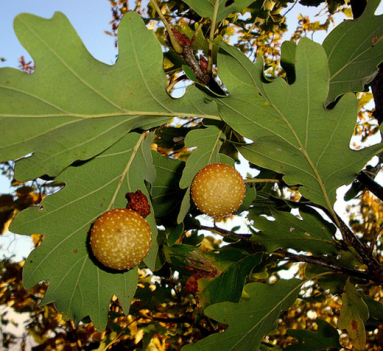 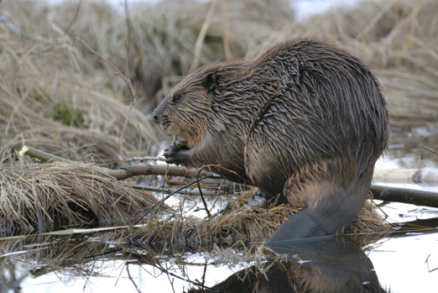 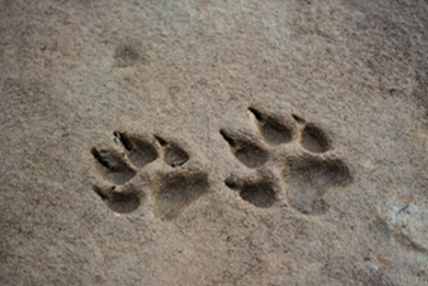 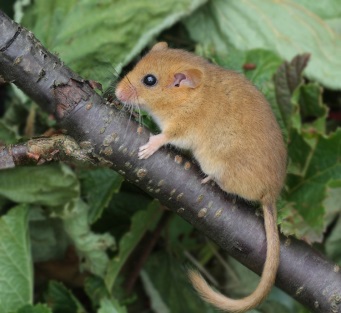 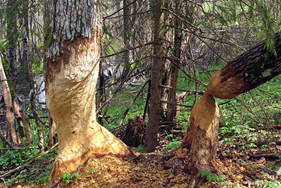 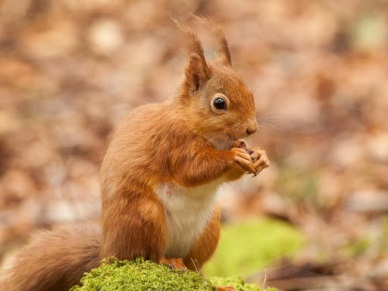 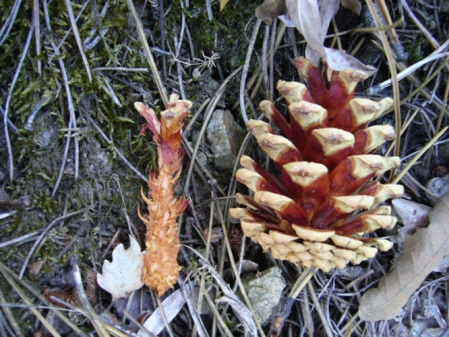 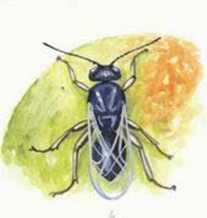 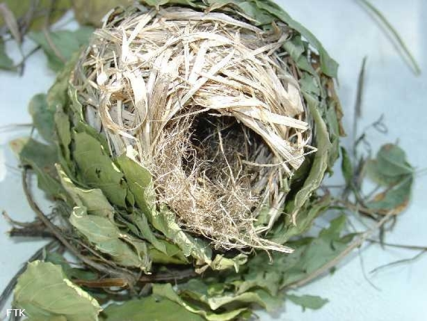 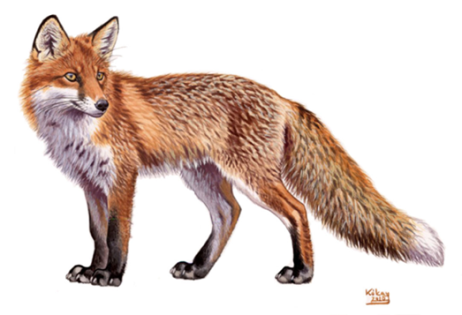 